May 2020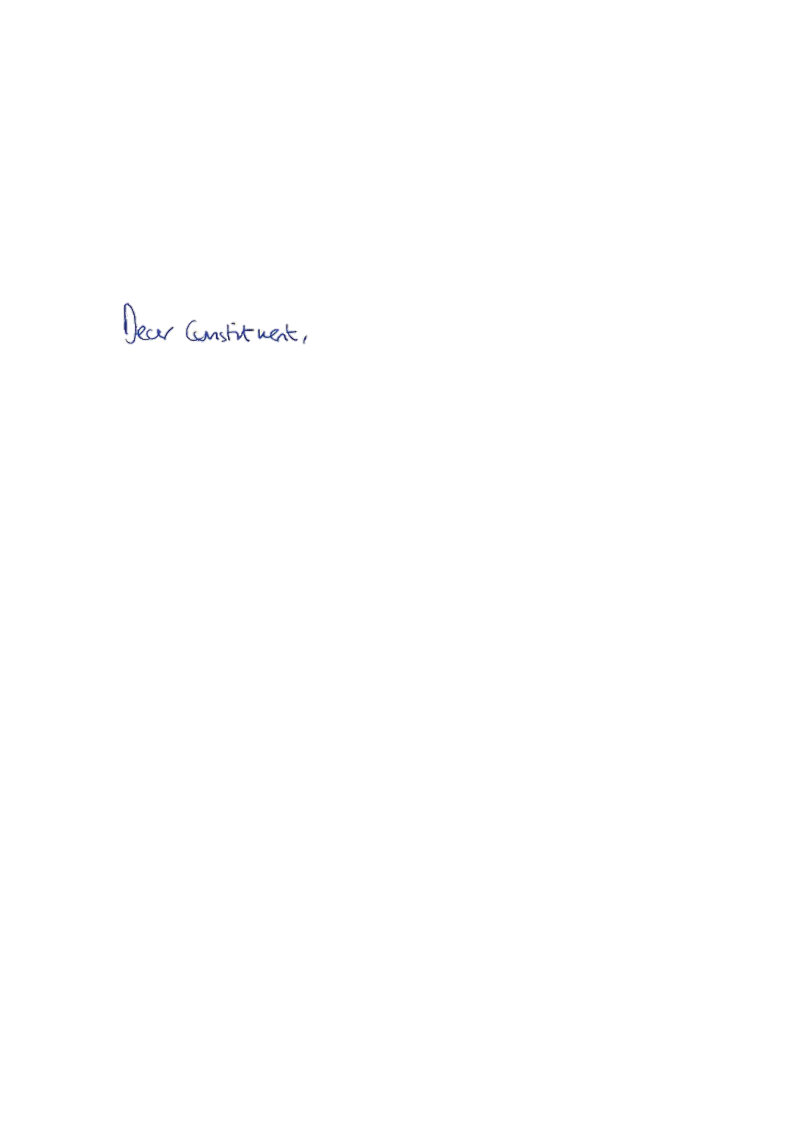 Thank you for contacting me about Israel and the West Bank.I appreciate your concerns about the situation in the region. That is why I firmly support the UK’s longstanding position on the Middle East Peace Process.There should be a negotiated settlement leading to a safe and secure Israel living alongside a viable and sovereign Palestinian state, based on 1967 borders with agreed land swaps, Jerusalem as the shared capital of both states, and a fair and realistic settlement for refugees. The UK Government consistently calls for an immediate end to all actions that undermine the viability of the two-state solution.The UK’s position has not changed, including towards the West Bank and the 1967 borders. I am glad that the UK repeatedly reaffirms this commitment, including most recently at the UN Security Council and will continue to do so.I am concerned by reports of possible Israeli moves towards annexation and believe that any such unilateral moves would be damaging to the renewed efforts to restart peace negotiations and contrary to international law. No changes to the status quo can be made without an agreement negotiated by the parties themselves and I join my colleagues in Government in calling for a meaningful return to negotiations by all concerned parties.Thank you again for taking the time to contact me.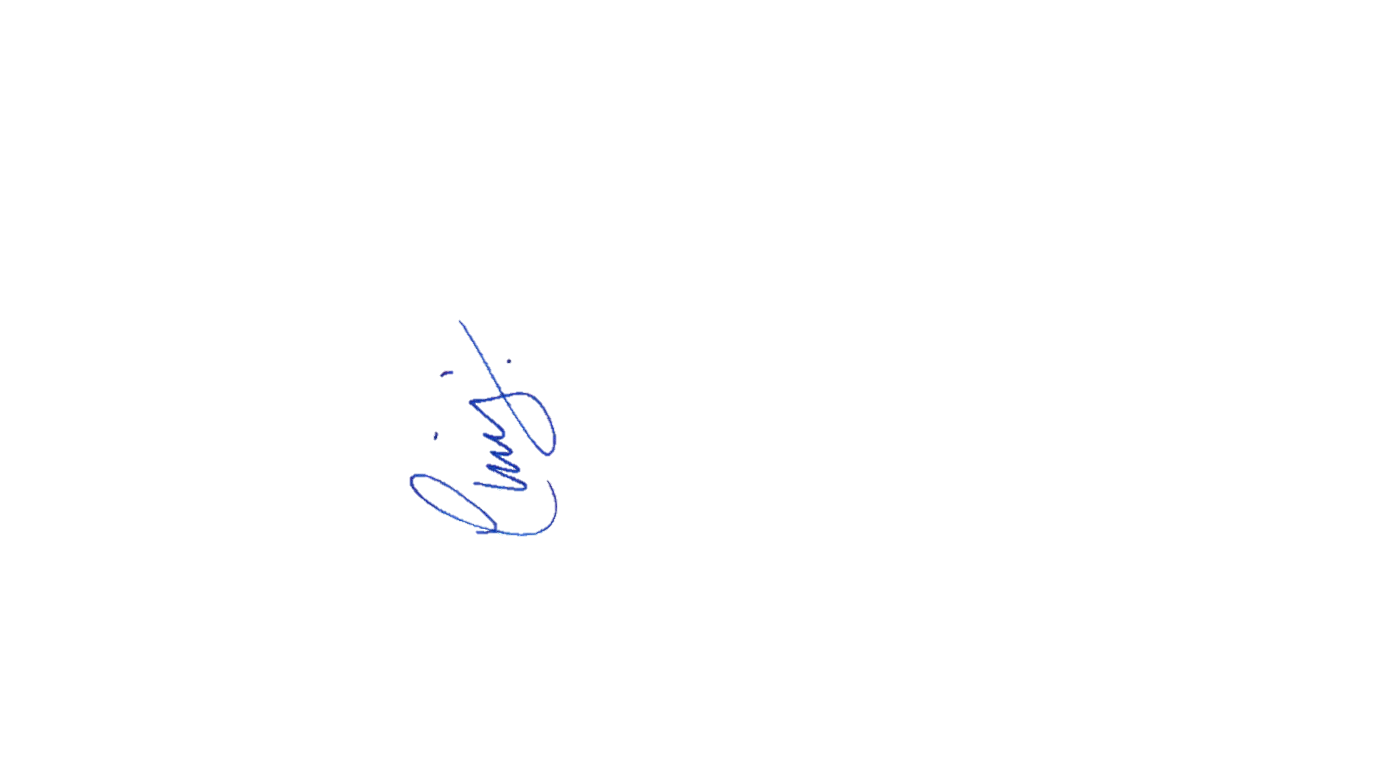 Yours faithfully, CHRIS HEATON-HARRIS MPMEMBER OF PARLIAMENT FOR DAVENTRY